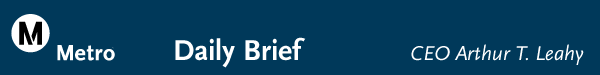 Monday, September 28, 200920090928-1In this issue:North Corridor Cities Committee MeetingCommunications Wins Four Top “AdWheel” Awards from APTANorth Corridor Cities Committee MeetingToday, Chair Ara Najarian held the Northern Corridor Cities Committee meeting in the City of . The meeting is held on a quarterly basis to update the cities of Agoura Hills, , Calabasas, , Hidden Hills, La Canada Flintridge, , , Palmdale, , Santa Clarita and  on various issues and projects impacting their region. Staff briefed the group on the 2009 Call for Projects, High Desert Corridor, Measure R Highway Committee, American Recovery and Reinvestment Act funds, and Federal/State funding updates. Caltrans personnel were also present to discuss rubberized asphalt concrete as an alternative to reduce highway noise levels and construction updates for the I-5 HOV from SR-134 to SR-170 and the I-5/SR-14 HOV connector. The next meeting is scheduled for January 2010.  Communications Wins Four Top “AdWheel” Awards from APTACommunications’ recent “Problem/Solution” campaign is one of four Metro efforts that have been recognized by APTA in this year’s AdWheel competition for excellence in advertising, communication, marketing and promotions. Other award winners include a group of pocket guides promoting ridership at colleges and nightlife locations, a series of passes with an environmental theme, and the “Go Metro” map displayed throughout the system.Coming on the heels of a record eight first place awards taken by Metro in last year’s competition, these four will be presented officially at APTA’s annual meeting in  next week.  Metro.net Home | Press Room | Projects & Programs | Meeting Agendas | Riding Metro | Metro Library Metropolitan Transportation Authority1 Gateway PlazaPhone: 213-922-6888Fax: 213-922-7447